PDP I- ZADANIA  NA 18.05.2020r.-22.05.2020r.Proszę wykonać poniższe zadania, a następnie przesłać zdjęcia wykonanych zadań na adres e- mail: ewcia580@gmail.com Zadania możesz wydrukować, ale jeżeli to problem zadania można przepisać.W razie pytań lub trudności proszę o kontakt 1. Rozwiąż krzyżówki:a)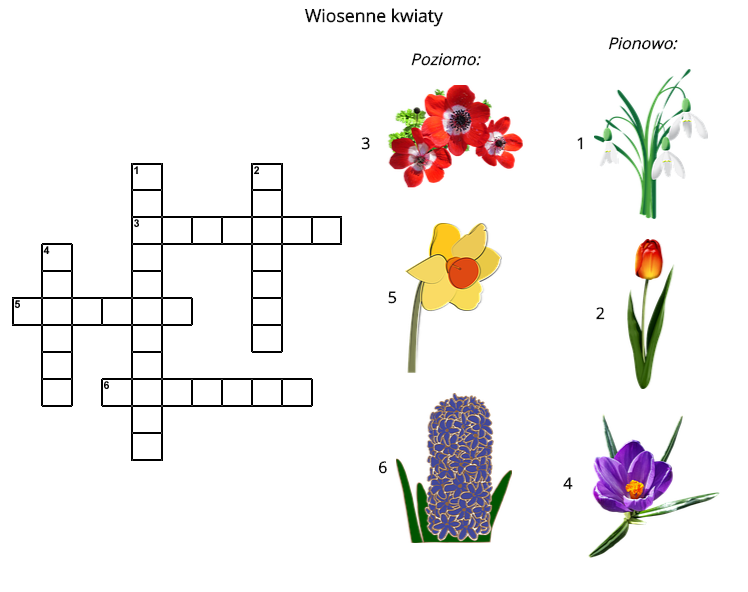 b)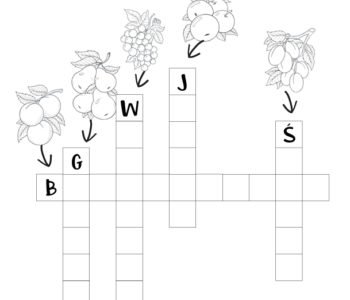 c)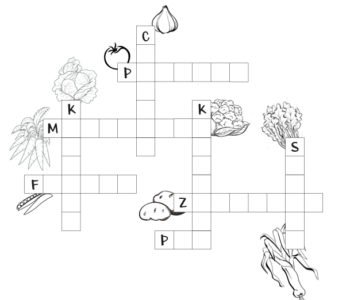 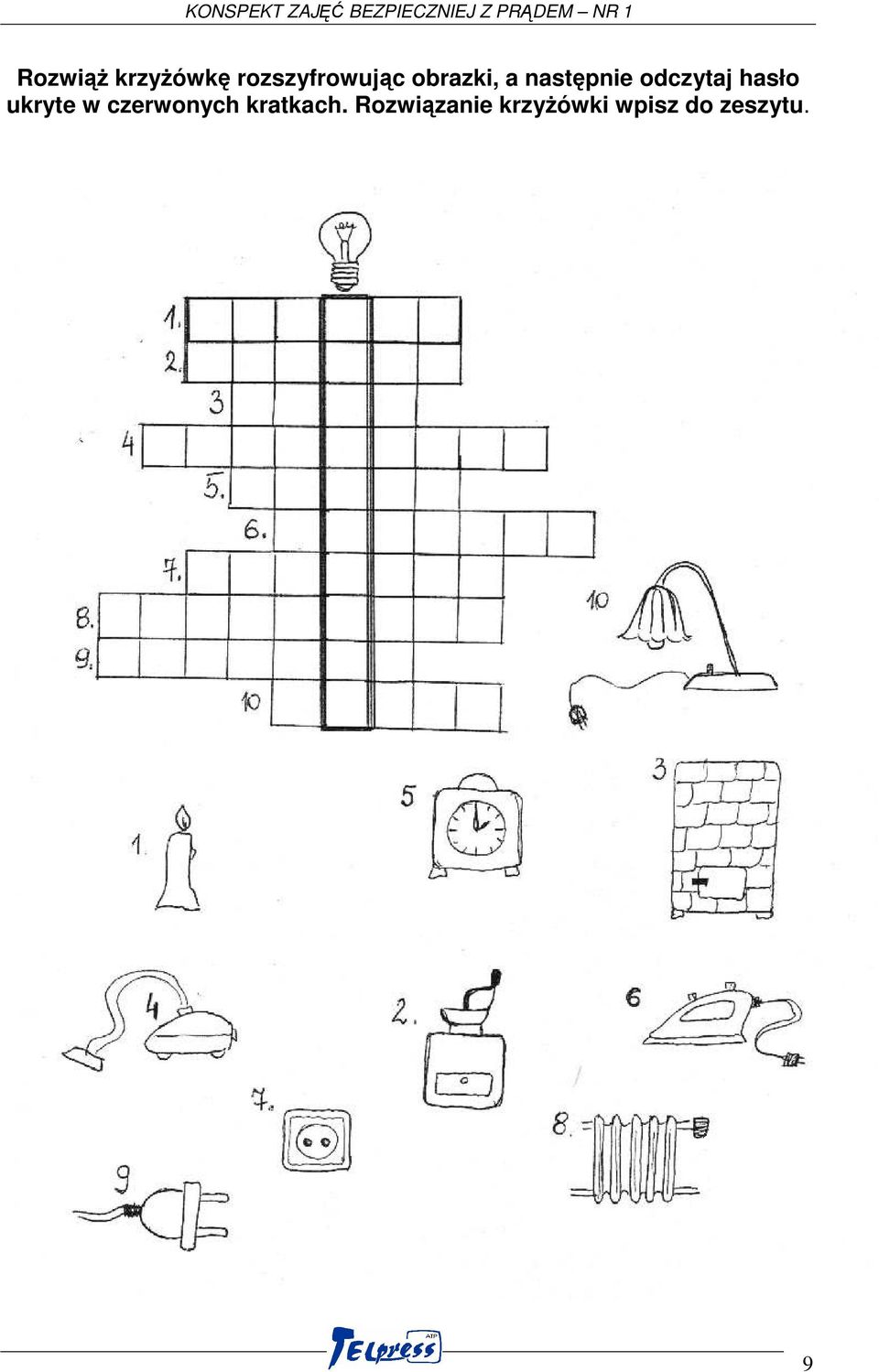 2. Połącz według wzoru: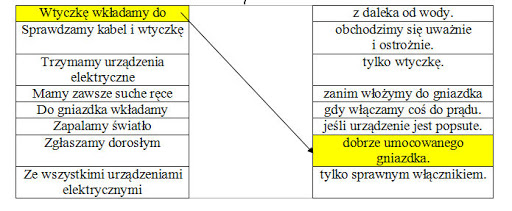 3. Rozwiąż krzyżówkę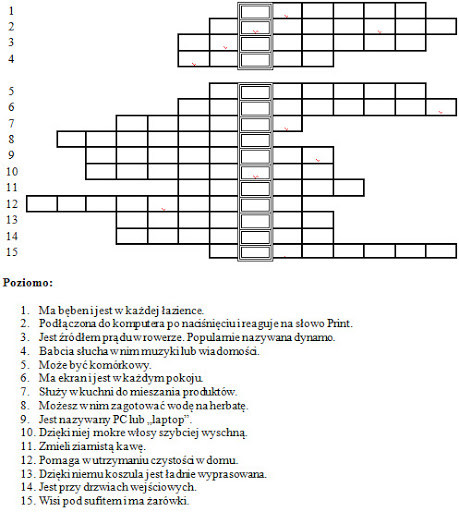 